Weekly schedule June 19th-23rd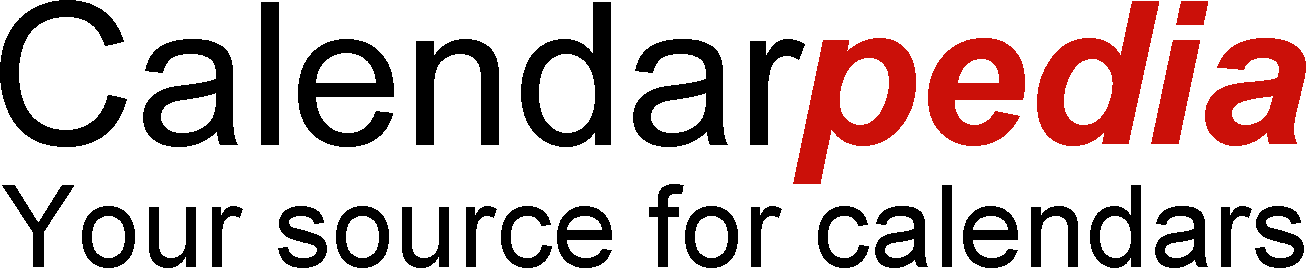 © Calendarpedia®   www.calendarpedia.comStaffMonday 19thTuesday 20thWednesday 21stThursday 22ndFriday 23thTisha ClarkActivities Director7:00AM-11:30AM-12:00PM-3:30PM7:00AM-11:30AM-12:00PM-3:30PM7:00AM-11:30AM-12:00PM-3:30PM  7:00AM-11:30AM-12:00PM-3:30PM7:00AM-11:30AM-12:00PM-3:30PMJamie CoolCenter Manager7:30AM-11:30AM12:00PM-4:00PM7:30AM-11:30AM12:00PM-4:00PM7:30AM-11:30AM12:00PM-4:00PM7:30AM-11:30AM12:00PM-4:00PM7:30AM-11:30AM12:00PM-4:00PMShandora HolderActivity/Lead CNA8:00AM-12:00PM12:30PM-4:30PM8:00AM-12:00PM12:30PM-4:30PM8:00AM-12:00PM12:30PM-4:30PM8:00AM-12:00PM12:30PM-4:30PM8:00AM-12:00PM12:30PM-4:30PM     Zyekeeia Kendrick             CNA8:00AM-12:30PM-1:00PM-4:30PM8:00AM-12:30PM-1:00PM-4:30PM8:00AM-12:30PM-1:00PM-4:30PM8:00AM-12:30PM-1:00PM-4:30PM8:00AM-12:30PM-1:00PM-4:30PMMelissa Harr Driver/PA9:30AM-12:30PM-1:00PM-5:30PM9:30AM-12:30PM-1:00PM-5:30PM9:30AM-12:30PM-1:00PM-5:30PM9:30AM-12:30PM-1:00PM-5:30PM9:30AM-12:30PM-1:00PM-5:30PMJessica WeaverCNA------------------------------Jason ClarkPA   OFF   ----------------------- 8:00AM-11:30AM-12:00PM-4:30PMOFF----------------------------8:00AM-11:30AM-12:00PM-4:30PM8:00AM-12:00PM  12:30PM-4:30PM-----------------------------8:00AM-11:30AM-12:00PM-4:30PM8:00AM-12:00PM  12:30PM-4:30PM-----------------------------8:00AM-11:30AM-12:00PM-4:30PM8:00AM-12:00PM  12:30PM-4:30PM-----------------------------8:00AM-11:30AM-12:00PM-4:30PMEmma GrahamKitchen10:00AM-2:00PM10:00AM-2:00PM10:00AM-2:00PM10:00AM-2:00PM10:00AM-2:00PM            Jen C              LPN OFFOFFOFF8:00AM-12:30PM-1:00PM-4:30PM8:00AM-12:30PM-1:00PM-4:30PMEmilee SheafferCNA8:00AM-12:00PM-12:30PM-4:30PM8:00AM-12:00PM-12:30PM-4:30PM8:00AM-12:00PM-12:30PM-4:30PM8:00AM-12:00PM-12:30PM-4:30PM8:00AM-12:00PM-12:30PM-4:30PMSteve MacomberAM Driver__________________Simmone GillyardCNA6:00AM-10AM _________________8:00AM-12:30PM-1:00PM-4:30PM6:00AM-10AM_________________8:00AM-12:30PM-1:00PM-4:30PM6:00AM-10AM_________________8:00AM-12:30PM-1:00PM-4:30PM6:00AM-10AM__________________8:00AM-12:30PM-1:00PM-4:30PM6:00AM-10AM2:00PM-5:30PM__________________8:00AM-12:30PM-1:00PM-4:30PM      Liesa Johnson                LPN8:00AM-12:00PM-12:30PM-4:30PM8:00AM-12:00PM-12:30PM-4:30PM8:00AM-12:00PM-12:30PM-4:30PM8:00AM-12:00PM-12:30PM-4:30PM8:00AM-12:00PM-12:30PM-4:30PM